２学期中間考査終了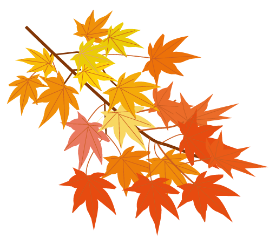 １０月１日（木）と８日（木）の上級学校見学会では、４年制大学・短期大学・専門学校に行き、いろんな説明を受けました。新型コロナウイルスの影響で例年より少し遅い時期の実施になりましたが、これまでにない体験ができたのではないでしょうか。自分の今後の進路を決める上で役立つことを願っています。さて、１０月２０日（火）から実施された２学期中間考査で力を発揮できたでしょうか。計画を立てて学習することができたでしょうか。しっかりと進路設計を考え、進学しても就職しても恥ずかしくないよう計画的な勉強をし、基礎学力を身に付けてください。そのために大切なのは日々の授業です。授業への取り組み方で身につく力が大きく変わってきますので積極的な姿勢で臨めるように努力してください。　また、部活動も大切な時間です。１１月１２日（木）から後期新人大会が開催されます。先に行われた大会では、野球部や空手部が活躍した報告がありました。新チームとしての新人大会に部員一丸となって臨んでください。部活動や学校行事にきちんと目標をもって取り組むことで、協調性を育み人間的な成長ができます。人としてのたくましさを身に付けましょう。―　１１月の主な行事　―　１日（日）　　学校公開（～６日（金）授業（月曜の時間割１～３限）新人大会壮行式・講演会「トップが語る石川の産業の魅力」　　　　２日（月）　　代休（１１月１日の分）　　　　５日（木）　　校内マラソン大会（予備日：６日（金））　　　１１日（水）　　薬物乱用防止教室１２日（木）～　後期新人大会　　　２０日（金）　　学校祭①（文化祭）　　　２４日（火）　　学校祭②（体育祭）　　　３０日（月）～　２学期期末考査（～１２月４日（金））―　１２月の主な行事　―4日（金）まで２学期期末考査　　　２１日（月）～　保護者懇談会（～２３日（水））　　　２３日（水）　　２学期終業式